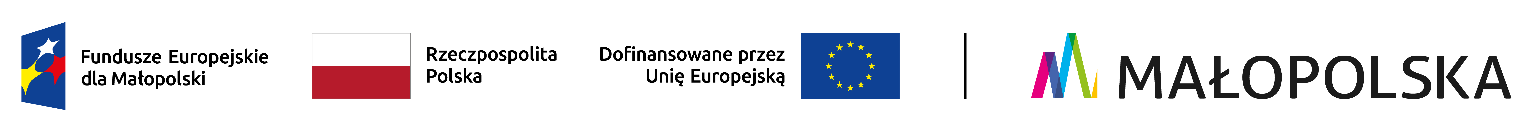 Projekt „Stawiamy na działanie” – program Fundusze Europejskie dla Małopolski 2021-2027………………………………………..                                                                                    załącznik nr 7                   (pieczęć Zleceniobiorcy)Oświadczenieuwzględniające przesłanki wykluczenia z art. 7 ust. 1 ustawy o szczególnych rozwiązaniach w zakresie przeciwdziałania wspieraniu agresji na Ukrainę oraz służących ochronie bezpieczeństwa narodowegoSkładając ofertę dotyczącą szkolenia pn. „Operator wózków jezdniowych podnośnikowych 
z mechanicznym napędem podnoszenia z wyłączeniem wózków z wysięgnikiem oraz wózków z osobą obsługującą podnoszoną wraz z ładunkiem” (znak: CAZ.U-634-1/KS/24) oświadczam, że nie zachodzą w stosunku do mnie przesłanki wykluczenia z postępowania na podstawie art.  7 ust. 1 ustawy z dnia 13 kwietnia 2022 r. o szczególnych rozwiązaniach w zakresie przeciwdziałania wspieraniu agresji na Ukrainę oraz służących ochronie bezpieczeństwa narodowego (tj. Dz. U. z 2023, poz. 1497 ze zm.).Ponadto oświadczam, iż nie jestem związany z osobami lub podmiotami, względem których stosowane są środki sankcyjne mające na celu przeciwdziałanie wspierania agresji Federacji Rosyjskiej na Ukrainę i figurują na listach osób i podmiotów objętych sankcjami, zarówno unijnych i krajowych oraz nie znajduję się na takiej liście.Rejestr osób/podmiotów objętych przedmiotowymi sankcjami zamieszczony został na stronie BIP MSWiA: www.gov.pl/web/mswia/lista-osob-i-podmiotow-objetych-sankcjami…................................................................                                         …..........................................................................                                (Miejscowość, data)                                                                                     (imienna pieczęć  i podpis osoby upoważnionej)